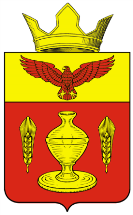 ВОЛГОГРАДСКАЯ ОБЛАСТЬ ПАЛЛАСОВСКИЙ МУНИЦИПАЛЬНЫЙ РАЙОНГОНЧАРОВСКИЙ СЕЛЬСКИЙ СОВЕТ Р Е Ш Е Н И Еп.Золотари«10» декабря  2014 год                                                                          №31\2О внесении изменений и дополненийв Решение №2/2 от 24 января 2013 года «Об утверждении Положения о порядке осуществления муниципального земельногоконтроля на территории Гончаровскогосельского поселения Палласовского муници-пального района Волгоградской области»(в редакции Решения от 01.07.2014г. № 15\2)        С целью приведения законодательства Гончаровского сельского поселения в соответствии с действующим Федеральным законодательством Российской Федерации, руководствуясь статьей 7 Федерального закона от 06 октября 2003 года №131-ФЗ «Об общих принципах организации местного самоуправления в Российской Федерации», Гончаровский сельский Совет, 		Р Е Ш И Л:          1. Внести изменения и дополнения в Решение Гончаровского сельского Совета №2/2 от 24 января 2013 года «Об утверждении Положения о порядке осуществления муниципального земельного контроля на территории Гончаровского сельского поселения Палласовского муниципального района Волгоградской области» (в редакции Решения от 01.07.2014г. № 15\2) - далее - Решение. 1.1. Раздел 4 Положения изложить в следующей  редакции:«4.  Порядок проведения проверок и оформления первичных документов.4.1 Выявление нарушений земельного законодательства осуществляется в результате проведения плановых и внеплановых проверок.4.2 Предметом плановой и внеплановой проверок является соблюдение юридическими или физическими лицами, индивидуальными предпринимателями совокупности предъявляемых  обязательных требований  земельного законодательства и требований, установленных муниципальными правовыми актами, при использовании земельных участков (далее - соблюдение земельного законодательства).         4.3 Плановые и внеплановые проверки проводятся в форме документарных проверок и (или) выездных проверок в порядке, установленном соответственно статьями 11 и 12Федерального закона от 26.12.2008 N 294-ФЗ "О защите прав юридических лиц и индивидуальных предпринимателей при осуществлении государственного контроля (надзора) и муниципального контроля".4.4 Плановые проверки проводятся в отношении каждого земельного участка не чаще чем один раз в три года в соответствии с планами работ на основании распоряжений руководителя (исполняющего обязанности руководителя) Уполномоченного органа Ежегодный план подлежит согласованию с органами прокуратуры. 4.5 В ежегодный план включается правообладатели земельных участков, расположенных в границах Гончаровского сельского поселения. 4.6 О проведении плановой проверки юридическое или физическое лицо уведомляются не позднее чем в течение трех рабочих дней до начала ее проведения посредством направления копии распоряжения руководителя (исполняющего обязанности руководителя) Уполномоченного органа о начале проведения плановой проверки заказным почтовым отправлением с уведомлением о вручении или иным доступным способом.4.7 Основаниями для проведения внеплановой проверки являются:1) истечение срока исполнения юридическим или физическим лицом, индивидуальным предпринимателем ранее выданного предписания об устранении выявленного нарушения обязательных требований и (или) требований, установленных муниципальными правовыми актами;2) поступление в органы муниципального земельного контроля обращений и заявлений граждан, юридических лиц, индивидуальных предпринимателей, информации от органов государственной власти, органов местного самоуправления, из средств массовой информации о следующих фактах;а) возникновение угрозы причинения вреда жизни, здоровью граждан, вреда животным, растениям, окружающей среде, объектам культурного наследия (памятникам истории и культуры) народов Российской Федерации, безопасности государства, а также угрозы чрезвычайных ситуаций природного и техногенного характера;б) причинение вреда жизни, здоровью граждан, вреда животным, растениям, окружающей среде, безопасности государства, объектам культурного наследия (памятникам истории и культуры) народов Российской Федерации, а также возникновение чрезвычайных ситуаций природного и техногенного характера;         3)  выявления по итогам проведения административного обследования объекта земельных отношений признаков нарушений требований законодательства Российской Федерации, за которые законодательством Российской Федерации предусмотрена административная и иная ответственность;4.8 В случае проведения внеплановой выездной проверки по основаниям, указанным в подпунктах "а" и "б" пункта 2 части 2 статьи 10 Федерального закона от 26.12.2008 N 294-ФЗ "О защите прав юридических лиц и индивидуальных предпринимателей при осуществлении государственного контроля (надзора) и муниципального контроля", требуется согласование ее проведения с прокуратурой Палласовского района.4.9 Согласование с органами прокуратуры проведения внеплановых проверок в отношении граждан, органов местного самоуправления не требуется.  4.10 О проведении внеплановой проверки юридическое лицо, индивидуальный предприниматель уведомляются Уполномоченным органом не менее чем за двадцать четыре часа до начала ее проведения любым доступным способом.4.11 Если основанием для проведения внеплановой выездной проверки является причинение вреда жизни, здоровью граждан, вреда животным, растениям, окружающей среде, объектам культурного наследия (памятникам истории и культуры) народов Российской Федерации, безопасности государства, а также возникновение чрезвычайных ситуаций природного и техногенного характера, обнаружение нарушений обязательных требований и требований, установленных муниципальными правовыми актами, в момент совершения таких нарушений в связи с необходимостью принятия неотложных мер Уполномоченный орган вправе приступить к проведению внеплановой выездной проверки незамедлительно с извещением прокуратуры Палласовского района о проведении мероприятий по контролю посредством направления документов, предусмотренных частями 6 и 7 статьи 10 Федерального закона от 26.12.2008 N 294-ФЗ "О защите прав юридических лиц и индивидуальных предпринимателей при осуществлении государственного контроля (надзора) и муниципального контроля", в прокуратуру Палласовского района в течение двадцати четырех часов.         4.12 Мероприятие по муниципальному земельному контролю проводится с участием представителей проверяемого юридического или физического лица, индивидуального предпринимателя. При отказе указанных лиц от реализации своего права участия при проведении мероприятия по муниципальному земельному контролю проверка может быть осуществлена муниципальным инспектором в соответствии с действующим законодательством.          4.13 По результатам каждой проведенной проверки составляется акт проверки, в соответствии с приложением 3 к приказу Минэкономразвития РФ от 30.04.2009 N 141 «О реализации положений Федерального закона "О защите прав юридических лиц и индивидуальных предпринимателей при осуществлении государственного контроля (надзора) и муниципального контроля».4.14 В акте проверки указываются сведения, в соответствии с частью 2 статьи 16 Федерального закона от 26.12.2008 N 294-ФЗ "О защите прав юридических лиц и индивидуальных предпринимателей при осуществлении государственного контроля (надзора) и муниципального контроля".        4.15 Акт проверки оформляется непосредственно после ее завершения в двух экземплярах. В случае дачи проверяемым лицом или его представителем объяснений по факту выявленных нарушений в письменной форме такое объяснение является приложением к акту проверки. Один экземпляр акта проверки с копиями приложений вручается руководителю, иному должностному лицу или уполномоченному представителю юридического лица, физическому лицу, его уполномоченному представителю под расписку об ознакомлении либо об отказе от ознакомления с актом проверки. В случае отсутствия руководителя, иного должностного лица или уполномоченного представителя юридического лица, физического лица, его уполномоченного представителя, а также в случае отказа проверяемого лица дать расписку об ознакомлении либо об отказе от ознакомления с актом проверки акт направляется заказным почтовым отправлением с уведомлением о вручении, которое приобщается к экземпляру акта проверки..4.16  К акту проверки при необходимости прилагаются документы о правах на землю, объяснения заинтересованных лиц и иные связанные с результатами проверки документы или их копии. При этом юридическое лицо, индивидуальный предприниматель, физическое лицо вправе представить возражения в письменной форме к акту, а также приобщить документы, подтверждающие обоснованность таких возражений.4.17 В целях укрепления доказательной базы и подтверждения достоверности полученных в ходе проверки сведений, в случае выявления достаточных данных, указывающих на наличие события нарушения земельного законодательства, к акту прилагаются: фототаблица с нумерацией каждого фотоснимка (приложение 2), обмер площади земельного участка (приложение 3) и иная информация, подтверждающая или опровергающая наличие нарушения земельного законодательства.4.18 В случае выявления в ходе проведения проверки в рамках осуществления муниципального земельного контроля нарушения требований земельного законодательства, за которое законодательством Российской Федерации предусмотрена административная и иная ответственность, в акте проверки указывается информация о наличии признаков выявленного нарушения. Должностные лица администрации Гончаровского сельского поселения направляют копию указанного акта в орган государственного земельного контроля.4.19 В случае выявления в ходе проведения проверки в рамках осуществления муниципального земельного контроля нарушения требований земельного законодательства, за которое законодательством субъекта Российской Федерации предусмотрена административная ответственность, привлечение к ответственности за выявленное нарушение осуществляется в соответствии с указанным законодательством.         4.20 Плановые (рейдовые) осмотры, обследования земельных участков, проводится муниципальным инспектором в пределах своей компетенции на основании плановых (рейдовых) заданий. Порядок оформления и содержание таких заданий и порядок оформления результатов плановых (рейдовых) осмотров, обследований устанавливаются администрацией Гончаровского сельского поселения.         4.21 В случае выявления при проведении плановых (рейдовых) осмотров, обследований нарушений обязательных требований муниципальный инспектор принимает в пределах своей компетенции меры по пресечению таких нарушений, а также доводит в письменной форме до сведения руководителя (заместителя руководителя) органа муниципального контроля информацию о выявленных нарушениях для принятия решения о назначении внеплановой проверки юридического лица, индивидуального предпринимателя по основаниям, указанным в пункте 4.7 настоящего Решения.»            2. Контроль за исполнением настоящего Решения оставляю за собой.   3. Настоящее решение вступает в силу с момента официального опубликования (обнародования), за исключением подпункта 3) пункта 4.7, пункта 4.9 раздела 4, Положения настоящего Решения которые вступают в силу с 01.01.2015 года. Глава ГончаровскогоК.У.Нуркатовсельского поселения       рег. № 56/2014